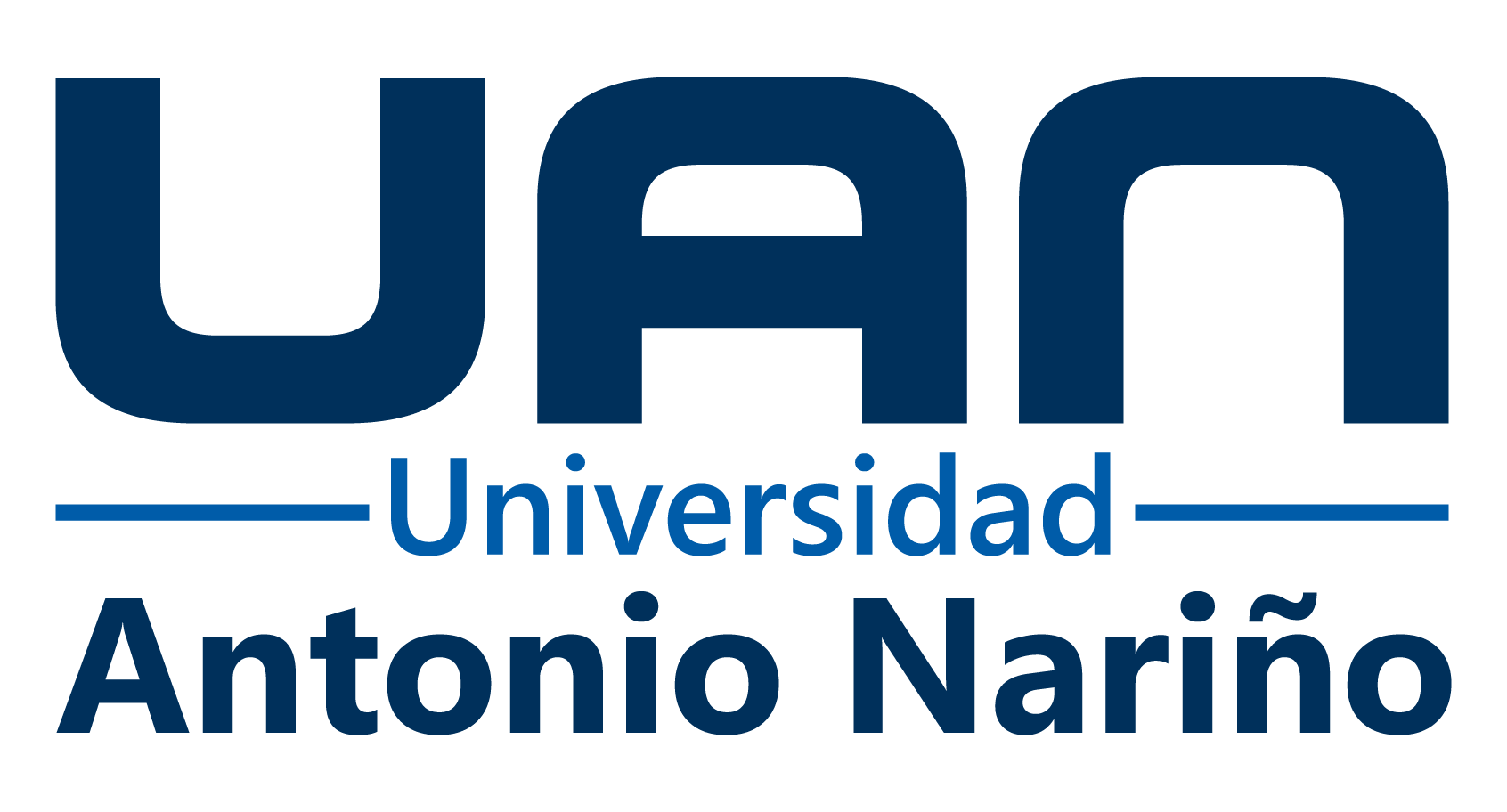 CARTA DE ADMISIÓN DE RIESGO Y EXENCIÓN DE RESPONSABILIDAD FRENTE AL CORONAVIRUS/COVID-19La Organización Mundial de la Salud – OMS, define al coronavirus como una extensa familia de virus que pueden causar enfermedades tanto en animales como en humanos. En los humanos, se sabe que varios coronavirus causan infecciones respiratorias que pueden ir desde el resfriado común hasta enfermedades más graves como el síndrome respiratorio de Oriente Medio (MERS) y el síndrome respiratorio agudo severo (SRAS). La COVID‑19 es la enfermedad infecciosa causada por el coronavirus que se ha descubierto más recientemente. Actualmente la COVID‑19 es declarada como una PANDEMIA que afecta a muchos países de todo el mundo.En virtud de lo anterior, Yo _________________________________ identificado con el documento de identificación No. __________________, vinculado a la Universidad Antonio Nariño como _____________________, reconozco la naturaleza contagiosa del virus COVID-19. Siendo mi decisión libre y voluntaria exonero a la UAN de cualquier tipo de responsabilidad y acepto voluntariamente asumir los riesgos y gastos asociados a realizar movilidad internacional presencial en el contexto de pandemia actual tales como:  pruebas de detección del virus, vacunación, gastos adicionales de ingreso a los países, cierres de espacios aéreos y de fronteras, cambios de tiquetes aéreos, extensión de la estadía internacional, gastos médicos y demás inconvenientes que puedan surgir.Firma: _____________________________Fecha:  ____________________________